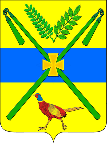 АДМИНИСТРАЦИЯ ЧЕЛБАССКОГО СЕЛЬСКОГО ПОСЕЛЕНИЯ КАНЕВСКОГО РАЙОНА Постановлениеот 23.01.2024										№ 6станица ЧелбасскаяО внесении изменений в постановление администрации Челбасского сельского поселения Каневского района от 1 марта 2023 года № 26 «Об утверждении административного регламента по предоставлению муниципальной услуги «Выдача порубочного билета и разрешения на пересадку зеленых насаждений на территории муниципального образования»»В соответствии с Законом Краснодарского края от 3 ноября 2023 года № 4996-КЗ «О внесении изменений в статьи 2 и 4 Закона Краснодарского края «Об охране зеленых насаждений в Краснодарском крае»», в целях приведения нормативного-правового акта в соответствие с действующим законодательством, п о с т а н о в л я ю:1. Внести в постановление администрации Челбасского сельского поселения Каневского района от 1 марта 2023 года № 26 «Об утверждении административного регламента по предоставлению муниципальной услуги «Выдача порубочного билета и разрешения на пересадку зеленых насаждений на территории муниципального образования»» изменения изложив подпункт 2.4.8 пункта 2.4 Административного регламента в новой редакции:- «2.4.8. При ликвидации чрезвычайных ситуаций обрезка, вырубка (уничтожение) зеленых насаждений может производиться без оформления порубочного билета, который должен быть оформлен в течение пяти дней со дня окончания произведенных работ.».2. Общему отделу администрации Челбасского сельского поселения Каневского района (Р.П. Скрыпникова) обнародовать настоящее постановление в установленном порядке и разместить на официальном сайте администрации Челбасского сельского поселения Каневского района в 3. Контроль за выполнением настоящего постановления оставляю за собой.4. Постановление вступает в силу со дня его официального обнародования.Глава Челбасского сельского поселенияКаневского района                                          А.В. Козлов